中国实验动物学会实验动物新资源鉴定与评价条件和程序（试行）（中国实验动物学会第  届理事会第  次常务理事会通过）前 言实验动物作为推动生命科学发展，攻克人类重大疾病，保障生命健康的重要支撑条件，是驱动生命科学进步的重要支点和动力。发展实验动物和推动实验动物资源多样化和标准化，开发人类疾病动物模型资源，是国家战略需求，是生物制品、药物研发的基础材料，是驱动生物医药产业核心竞争力的有力保障。为了合理开发实验动物资源，保护实验动物资源和规范实验动物资源，中国实验动物学会实验动物资源鉴定与评价工作委员会特制定实验动物新资源鉴定与评价条件和程序。一、申报品系/品种鉴定与评价的条件具备下列条件之一的实验动物资源可申请鉴定与评价：1、经省、市、自治区实验动物学会/协会推荐鉴定与评价的实验动物新资源。2、经实验动物专家和相关领域专家鉴定通过的实验动物新资源或有价值的基因修饰动物新资源。3、经国家级、省部级项目（课题）立项资助，且项目（课题）通过结题验收产生的实验动物新资源。二、申报材料    申请实验动物新资源鉴定与评价的单位或个人，应向中国实验动物学会实验动物资源鉴定与评价工作委员会（以下称实验动物资源委员会）提交如下材料：1、《实验动物新资源鉴定与评价申请书》（附电子版）；2、实验动物新资源培育（开发）总结报告；3、实验动物新资源特殊性状鉴定报告或研究报告；4、实验动物新资源一般生物学特征研究报告；5、实验动物新资源选育报告，包括亲本组合以及杂交种的亲本血缘、选育方法、世代、系谱图、特性描述；6、实验动物新资源特征描述，以及标准图片；7、实验动物新资源群体遗传质量控制方法和遗传质量检测报告；8、实验动物资源工作委员会认为有必要的其它相关材料。三、办理程序1、实验动物资源委员会在收到申请材料之日起30日内做出受理或不予受理的决定，并出具《实验动物新资源鉴定与评价受理通知书》通知申请者。对于符合规定的，应当受理，并通知申请者在收到通知之日起15日内交纳全额初审费。逾期不缴纳初审费的，视同撤回申请。对于不符合规定的，不予受理。申请者可以在接到通知之日起15个工作日内陈述意见或者予以修正，逾期未答复的视同撤回申请；修正后仍然不符合规定的，驳回申请。2、实验动物资源鉴定与评价实行专业组初审结合专家现场鉴定评审，全体会议审定制度。秘书处收到申请材料后，会同工作委员会专家对报审实验动物品种品系、实验动物遗传性模型及其他新的实验动物新资源进行形式和申报材料初审，初审通过后可进行专家会议和现场鉴定评审，鉴定意见及结果提交全体会议。全体会议对该意见进行审议后，采取无记名投票表决，赞成票数超过法定人数1/2以上的实验动物新资源，审定通过。3、审定通过的实验动物品种品系、实验动物遗传性模型及其他新的实验动物新资源，由实验动物资源工作委员会编号、颁发证书，实验动物学会和行业协会公告。4、审定公告在相应的媒体上发布。审定公告公布的实验动物新资源名称为该动物的通用名称。5、审定未通过的实验动物新资源由实验动物资源工作委员会在审定公告之日起15日内通知申请者。申请者对审定结果如有异议，可以在接到通知之日起30日内向实验动物资源工作委员会申请复审，交纳复审费。实验动物资源工作委员会在下次会议对复审理由、原审定文件、原审定程序和新的证明材料进行复审，做出复审决定，并通知申请者。复审结果为终审结果。6、实验动物新资源鉴定与评价工作委员会根据申请鉴定与评价的数量，一般一年内出具鉴定与评价结果，并颁发证书给申请人（单位）。四、新资源鉴定与评价标准实验动物新资源应具有一定规模的群体，小动物近交系不少于20对种子动物，封闭群不少于50对种子动物，单倍型不少于种公禽保种或选育要求不得少于6个家系，系谱清楚。其他模型资源种子动物不少于30对，大型实验动物不少于15对种子动物。在此基础上，符合以下标准之一的实验动物新资源，可以审定通过：1、新的实验动物资源符合实验动物近交系或封闭群概念；2、新的实验动物资源具有明显或独特生物学特性，而这些生物学特性具有遗传稳定性；3、利用生物技术进行基因修饰的实验动物，其表型特征显著，经3个世代证明其遗传稳定；4、专用或具有特殊利用价值，并具有实用证明的实验动物新资源或基因修饰的各种动物模型。五、鉴定与评价费用及标准（一）收费标准每个品种/品系收费5000元，主要用于审核、鉴定书制作、通讯费等费用，需现场考察和/或召开鉴定会的专家费及其差旅费由申请单位或申请人支出。（二）缴费时间及方式：申请人（单位）在上交申请材料的同时，需支付3000元预付款，用于资料前期的审核（如撤销申请，预付款不退还）。资源工作委员会在收到资料后30个工作日内30日内发给受理通知书，通知申请人（单位）支付全部费用。（三）付费方式1、银行汇款：单位全称：中国实验动物学会开 户 行：中国农业银行股份有限公司北京潘家园支行账    号：11220201040003764请在汇款附言处注明：实验动物模型鉴定与评价、申请人（单位）、联系电话，以方便查收。2、支付宝缴费：请将银行卡与支付宝绑定，打开支付宝扫描中国实验动物学会支付宝二维码（见图）。进入支付宝付款界面，备注处填写“实验动物新资源鉴定与评价、申请人（单位）、联系电话”（注意：此处填写的不是持卡人的信息，而是申请人（单位）信息，需申请表信息一致）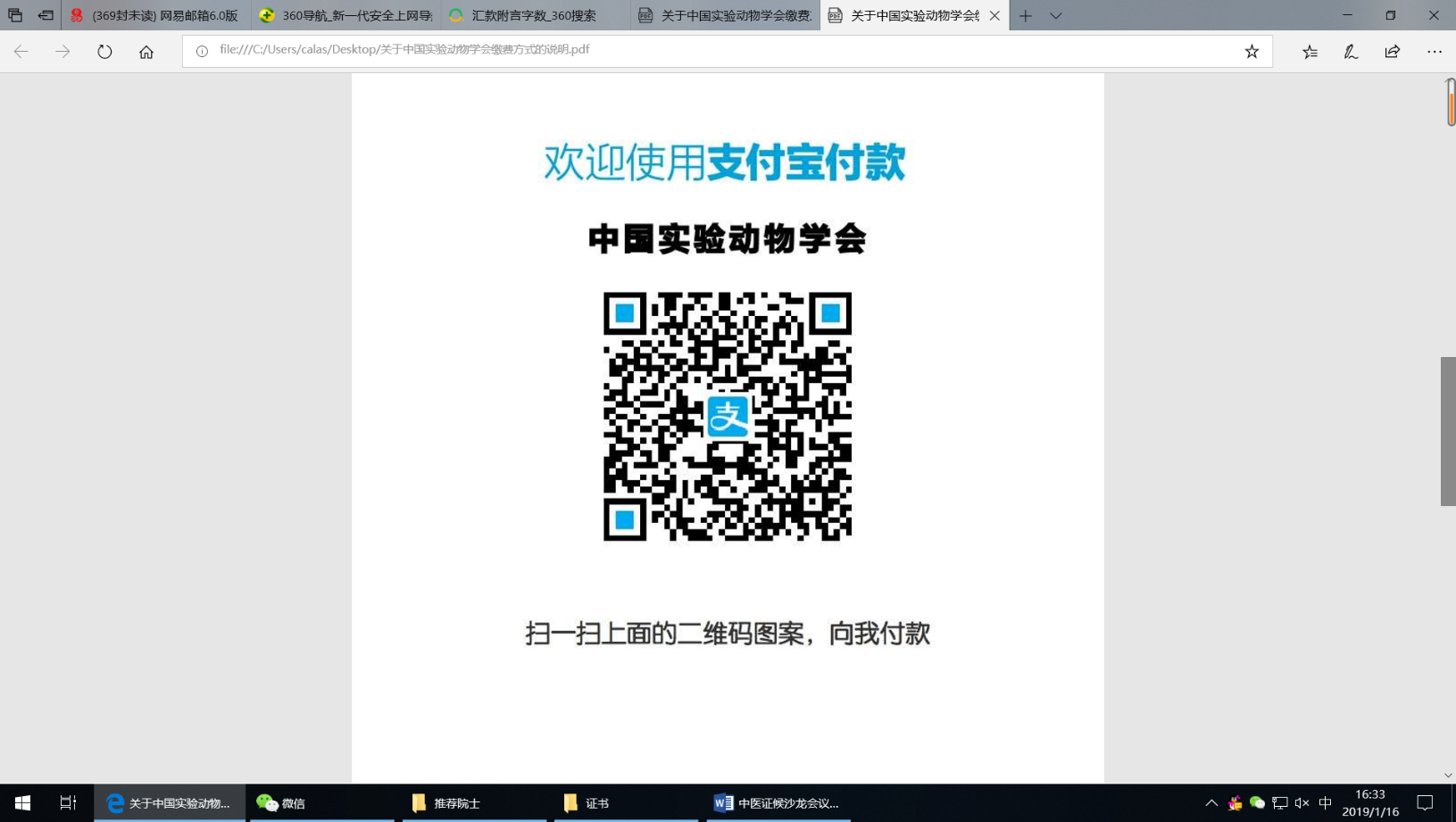 学会将开具增值税普通发票，开票项目为“其他咨询服务费”。上述两种缴费方式，均须提供准确开票信息（1、单位全称、纳税人识别号）。2020年11月10日实验动物新资源鉴定与评价申请书品系或品种名称：培育单位名称：参加培育单位名称：申请单位名称：                            .                    （盖章）申请日期：                                           年    月     日中国实验动物学会实验动物资源鉴定与评价工作委员会 制主要培育人员名单注：本表可扩展，加盖培育单位公章 申请表后附“实验动物新资源培育（开发）总结报告”。填  写  说  明1．本表规格为标准A4纸，竖装。必须打印或铅印，字体为4号字。申请单位首次申报，应提交2份加盖单位红章的纸质材料。并填写和报送电子版。通信地址：北京市丰台区右安门西头条10号邮政编码：100069电    话：010-83950430传    真：010-83911495电子邮件：duduyan@ccmu.edu.cn2．培育单位：指完成新品种资源培育工作的法人单位或个人。由二个以上单位共同完成时，按完成单位协商一致的顺序填写。3．申请单位：由新品系培育单位填写，名称必须与单位公章完全一致。二个以上单位共同培育完成的，由第一培育单位提出申请。4．参加培育单位：指参加培育工作，并为完成培育任务做出了重要贡献的单位，按协商一致的顺序填写。 5．主要培育人员：由培育单位根据参加人员的贡献大小顺序填写，并应得到所有完成单位的认可。6．“实验动物新资源培育（研究）总结报告”请单独装订，内容包括：培育单位和参加培育单位的基本情况、技术力量；育种的背景，主要素材，育种目标和技术路线；育种的过程，包括世代选育的进展情况；表性特征，性能指标；突出特点（创新性和先进性），推广应用前景等。如有，可包括以下附件：（1）新品系标准（2）检测报告（3）试验单位的证明材料（4）声像、画册资料及必要的实物（5）相关论文论著及专利等成果证明7.其他材料：包括实验动物新资源一般生物学特征（包括标准图片）、系谱图、特性描述、遗传质量控制方法和遗传质量检测报告等均参考实验动物新资源登记实施指南附录；11.实验动物新资源工作委员会认为有必要的其它相关材料。12.第一次报送，请邮寄“实验动物资源鉴定与评价申请书”2份（单位盖章），同时发送电子版PDF格式扫描件和WORD格式。其他材料发送电子版到指定邮箱。资源品种/品系中文名称资源品种/品系中文名称资源品种/品系中文名称资源品种/品系中文名称资源品种拉丁文名称资源品种拉丁文名称资源品种拉丁文名称资源品种拉丁文名称资源品种英文名称资源品种英文名称资源品种英文名称资源品种英文名称培育单位（1）培育单位（1）单位名称单位名称培育单位（1）培育单位（1）通信地址通信地址培育单位（1）培育单位（1）邮政编码邮政编码培育单位（1）培育单位（1）互联网网址互联网网址培育单位（1）培育单位（1）联系人联系人职务/职称职务/职称职务/职称培育单位（1）培育单位（1）联系电话联系电话传真传真传真培育单位（1）培育单位（1）电子信箱电子信箱培育单位（1）培育单位（1）培育单位主管部门培育单位主管部门培育单位（2）培育单位（2）单位名称单位名称培育单位（2）培育单位（2）通信地址通信地址邮政编码培育单位（2）培育单位（2）培育单位主管部门培育单位主管部门培育单位（3）培育单位（3）单位名称单位名称培育单位（3）培育单位（3）通信地址通信地址邮政编码培育单位（3）培育单位（3）培育单位主管部门培育单位主管部门培育单位超过3个，请加附页培育单位超过3个，请加附页培育单位超过3个，请加附页培育单位超过3个，请加附页培育单位超过3个，请加附页培育单位超过3个，请加附页培育单位超过3个，请加附页培育单位超过3个，请加附页培育单位超过3个，请加附页培育单位超过3个，请加附页培育单位超过3个，请加附页参加培育单位（1）（1）（1）（1）（1）（1）（1）（1）（1）（1）参加培育单位（2）（2）（2）（2）（2）（2）（2）（2）（2）（2）参加培育单位（2）（2）（2）（2）（2）（2）（2）（2）（2）（2）参加培育单位参加培育单位超过10个，请加附页参加培育单位超过10个，请加附页参加培育单位超过10个，请加附页参加培育单位超过10个，请加附页参加培育单位超过10个，请加附页参加培育单位超过10个，请加附页参加培育单位超过10个，请加附页参加培育单位超过10个，请加附页参加培育单位超过10个，请加附页参加培育单位超过10个，请加附页有无密级有无密级有无密级(  )0-无； 1-有密级密级(  )1-秘密； 2-机密； 3-绝密1-秘密； 2-机密； 3-绝密1-秘密； 2-机密； 3-绝密介绍介绍介绍介绍介绍介绍介绍介绍介绍介绍介绍介绍包括：素材（来源），育种的技术路线、表型特征、性能指标、生理生化、中试情况等，突出特点（创新性和先进性）以及推广应用前景。包括：素材（来源），育种的技术路线、表型特征、性能指标、生理生化、中试情况等，突出特点（创新性和先进性）以及推广应用前景。包括：素材（来源），育种的技术路线、表型特征、性能指标、生理生化、中试情况等，突出特点（创新性和先进性）以及推广应用前景。包括：素材（来源），育种的技术路线、表型特征、性能指标、生理生化、中试情况等，突出特点（创新性和先进性）以及推广应用前景。包括：素材（来源），育种的技术路线、表型特征、性能指标、生理生化、中试情况等，突出特点（创新性和先进性）以及推广应用前景。包括：素材（来源），育种的技术路线、表型特征、性能指标、生理生化、中试情况等，突出特点（创新性和先进性）以及推广应用前景。包括：素材（来源），育种的技术路线、表型特征、性能指标、生理生化、中试情况等，突出特点（创新性和先进性）以及推广应用前景。包括：素材（来源），育种的技术路线、表型特征、性能指标、生理生化、中试情况等，突出特点（创新性和先进性）以及推广应用前景。包括：素材（来源），育种的技术路线、表型特征、性能指标、生理生化、中试情况等，突出特点（创新性和先进性）以及推广应用前景。包括：素材（来源），育种的技术路线、表型特征、性能指标、生理生化、中试情况等，突出特点（创新性和先进性）以及推广应用前景。包括：素材（来源），育种的技术路线、表型特征、性能指标、生理生化、中试情况等，突出特点（创新性和先进性）以及推广应用前景。包括：素材（来源），育种的技术路线、表型特征、性能指标、生理生化、中试情况等，突出特点（创新性和先进性）以及推广应用前景。附新品种照片（1）雄、雌成年动物（2）群体（3）突出表现品种特征、特性或生产性能的照片若干张附新品种照片（1）雄、雌成年动物（2）群体（3）突出表现品种特征、特性或生产性能的照片若干张附新品种照片（1）雄、雌成年动物（2）群体（3）突出表现品种特征、特性或生产性能的照片若干张附新品种照片（1）雄、雌成年动物（2）群体（3）突出表现品种特征、特性或生产性能的照片若干张附新品种照片（1）雄、雌成年动物（2）群体（3）突出表现品种特征、特性或生产性能的照片若干张附新品种照片（1）雄、雌成年动物（2）群体（3）突出表现品种特征、特性或生产性能的照片若干张附新品种照片（1）雄、雌成年动物（2）群体（3）突出表现品种特征、特性或生产性能的照片若干张附新品种照片（1）雄、雌成年动物（2）群体（3）突出表现品种特征、特性或生产性能的照片若干张附新品种照片（1）雄、雌成年动物（2）群体（3）突出表现品种特征、特性或生产性能的照片若干张附新品种照片（1）雄、雌成年动物（2）群体（3）突出表现品种特征、特性或生产性能的照片若干张附新品种照片（1）雄、雌成年动物（2）群体（3）突出表现品种特征、特性或生产性能的照片若干张附新品种照片（1）雄、雌成年动物（2）群体（3）突出表现品种特征、特性或生产性能的照片若干张序号姓名出生年月技术职称文化程度工作单位申　请　单　位　意　见领导签字　　　　（盖章）年年    月    日